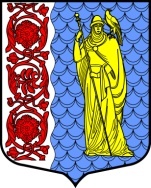 Администрация муниципального образованияСланцевский муниципальный район Ленинградской областиПОСТАНОВЛЕНИЕВ соответствии с Федеральным законом от 27.07.2010 № 210-ФЗ «Об организации предоставления государственных и муниципальных услуг», распоряжением Правительства Ленинградской области от 28.12.2015 № 585-р «Об утверждении типового (рекомендованного) перечня муниципальных услуг органов местного самоуправления Ленинградской области, предоставление которых осуществляется по принципу «одного окна» в многофункциональных центрах предоставления государственных и муниципальных услуг», администрация Сланцевского муниципального района    п о с т а н о в л я е т:1. Утвердить технологическую схему по предоставлению муниципальной услуги  «Выдача специального разрешения на движение транспортных средств, в случае, если маршрут, часть маршрута тяжеловесного и (или) крупногабаритного транспортного средства проходят по автомобильным дорогам местного значения в границах населенных пунктов муниципального образования Сланцевское городское поселение Сланцевского муниципального района Ленинградской области, при условии, что маршрут указанного транспортного средства проходит в границах этого поселения и маршрут, часть маршрута не проходят по автомобильным дорогам федерального, регионального или межмуниципального, местного значения муниципального района, участкам таких автомобильных дорог», согласно приложению.2. Контроль за исполнением постановления возложить на председателя комитета жилищно-коммунального хозяйства, транспорта и инфраструктуры администрации Сланцевского муниципального района  Лаврёнова А.В.29.08.2017                                  №                                     1297-пОб утверждении технологической схемы по предоставлению муниципальной услуги  «Выдача специального разрешения на движение транспортных средств, в случае, если маршрут, часть маршрута тяжеловесного и (или) крупногабаритного транспортного средства проходят по автомобильным дорогам местного значения в границах населенных пунктов муниципального образования Сланцевское городское поселение Сланцевского муниципального района Ленинградской области, при условии, что маршрут указанного транспортного средства проходит в границах этого поселения и маршрут, часть маршрута не проходят по автомобильным дорогам федерального, регионального или межмуниципального, местного значения муниципального района, участкам таких автомобильных дорог»Глава администрации                                     муниципального образования           И.Н. Федоров